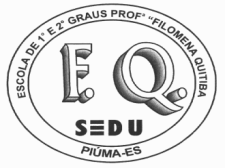 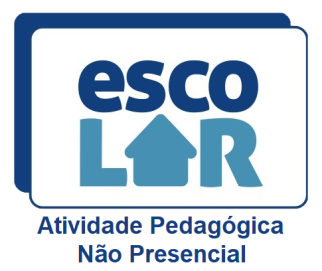 ATIVIDADE PEDAGÓGICA NÃO PRESENCIAL - APNPAssista as Videoaulas relacionada a quinta semana, veja o resumo da matéria aqui para responder as questões abaixo. Movimentos verticais na ausência de resistência do ar (quedas e lançamentos)QUEDA LIVRE NO VÁCUO: Movimento vertical para baixo, com velocidade inicial nula e aceleração constante e igual à aceleração da gravidade (M.R.U.A.).LANÇAMENTO VERTICAL NO VÁCUO: Movimento vertical, com velocidade inicial diferente de zero e aceleração constante e igual à aceleração da gravidade. Os vetores velocidade inicial e aceleração são paralelos: Movimento retilíneo uniformemente variado (acelerado e/ou retrogrado).Lei da queda dos corpos de Galileu:Na ausência de resistência do ar, todos os corpos, nas proximidades da superfície da Terra, caem com a mesma aceleração constante.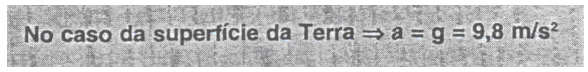 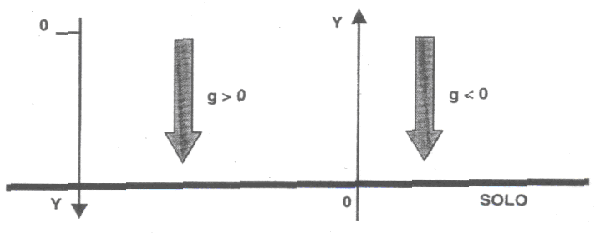 Equação do movimento: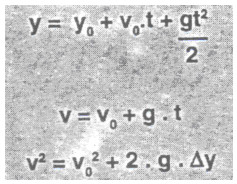 Na queda livre, V0 = 0 (a partícula parte do repouso).Uma observação importante é a seguinte:S = gt²/2; nas proximidades da superfície da Terra, g ≈ 10 m/s², ou seja, S = 5t².Portanto,t = 0		S = 0t = 1s		S = 5mt = 2s		S = 20mt = 3s		S = 45mt = 4s		S = 80mt = 5s		S = 125mNote que, em cada segundo, os deslocamentos sofridos estão em P.A. de razão igual a 10.5,15,25,35,45...Logo, durante uma queda, os corpos sofrem, a cada segundo, deslocamentos que estão em P.A., cuja razão é igual à aceleração do movimento.Deste modo, concluímos que os deslocamentos sofridos, em cada segundo, são proporcionais aos números ímpares, sendo a constante de proporcionalidade igual à metade da aceleração (no caso acima, igual a 5).Consequência do lançamento verticalNum lançamento vertical para cima, o módulo da velocidade da partícula num determinado ponto durante a subida é igual ao módulo da velocidade, neste mesmo ponto, durante a descida.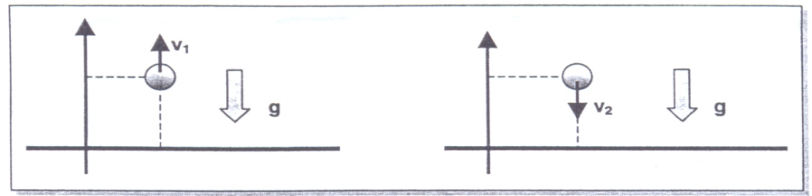 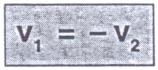 O tempo de subida (ts) é igual ao tempo de descida (td) num certo ponto da trajetória vertical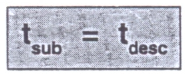 Ao atingir a altura máxima, a velocidade escalar instantânea é nula.Logo,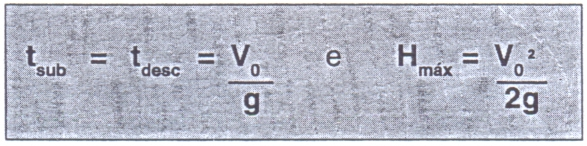 Exercícios:1. De acordo com a Videoaula, pegue duas folhas de papel, uma amassada e outra aberta e solte as duas. Quem chega primeiro? Justifique sua resposta.2. Uma bala de um fuzil é disparada verticalmente para cima por um atirador de elite da polícia militar e atinge a altura de 700 m acima do ponto de disparo. Considerando g = 10 m/s2 e desprezível a resistência do ar, calcule a velocidade (m/s) com que a bala saiu da arma do atirador.3. O boletim de notas de Kauan com muitas notas baixas “cai acidentalmente” do alto de um prédio, levando apenas 4s para se espatifar no chão. Considerando a aceleração da gravidade 10 m/s2 e ignorando o atrito com o ar, calcule, respectivamente, a velocidade do impacto com o chão e a altura do prédio. SEMANA: 5 – FÍSICA – ATIVIDADE – MOVIMENTO VERTICAL E QUEDA LIVRE                                                                                       PERÍODO: 13/05/2020 a 20/05/2020SÉRIE/TURMA: 1M02, 1M03 e 1N01 TURNO: MatutinoPROFESSOR: Lucas Antonio XavierDISCIPLINA: FísicaCONTEÚDO: Lançamento Vertical: Movimento Vertical e Queda Livre.CONTEÚDO: Lançamento Vertical: Movimento Vertical e Queda Livre.